[ а р а р                                                  р е ш е н и е   Об исполнении бюджета сельского поселения Рапатовский сельсовет муниципального района Чекмагушевский район Республики Башкортостан за 2018 год          Руководствуясь ст. 35 Федерального Закона "Об общих принципах организации местного самоуправления в Российской Федерации", ст.264.5 Бюджетного кодекса Российской Федерации, Совет сельского поселения  Рапатовский сельсовет муниципального района Чекмагушевский район Республики Башкортостан  РЕШИЛ:  1.    Утвердить   отчет   об   исполнении бюджета  сельского поселения  Рапатовский   сельсовет   муниципального    района   Чекмагушевский   район Республики Башкортостан за 2018 год по доходам в сумме 4 508 079,66 рубля и по расходам в сумме  4 405 994,49 рублей, с превышением доходов над расходами в сумме 102 085,17 рублей со следующими показателями:   1) по доходам бюджета сельского поселения  Рапатовский сельсовет муниципального района за 2018 год по кодам классификации доходов бюджета  согласно приложению 1 к настоящему решению;   2) по расходам бюджета сельского поселения  Рапатовский сельсовет муниципального  район Республики Башкортостан за 2018 год по ведомственной структуре расходов согласно приложению 2 к настоящему решению;   3) по расходам бюджета сельского поселения  Рапатовский сельсовет муниципального  район Республики Башкортостан за 2018 год  по разделам и  подразделам классификации расходов бюджетов согласно приложению 3 к настоящему решению;   4) по источникам финансирования дефицита  бюджета сельского поселения  Рапатовский сельсовет муниципального  район Республики Башкортостан за 2018 год по кодам классификации источников финансирования дефицитов бюджетов согласно приложению 4 к настоящему решению.Заместитель председателя Совета			Г.А.Хусаиновас. Рапатово «25»  апреля 2019 года №137БАШ[ОРТОСТАН  РЕСПУБЛИКА]ЫСА[МА{ОШ  РАЙОНЫ муниципаль районЫНЫ@  Рапат АУЫЛ СОВЕТЫ АУЫЛ БИЛ^м^]Е СОВЕТЫ452219, Рапат ауылы, Ленин урамы,12тел. (34796) 26-8-05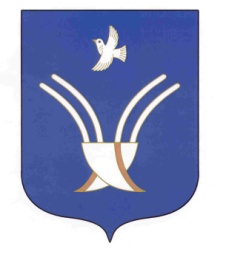 Совет сельского поселенияРапатовский сельсоветмуниципального района Чекмагушевский район Республики Башкортостан452219, село Рапатово, ул. Ленина,12тел. (34796) 26-8-05ОКПО 79646691      ОГРН 1060249000085       ИНН  0249005906ОКПО 79646691      ОГРН 1060249000085       ИНН  0249005906ОКПО 79646691      ОГРН 1060249000085       ИНН  0249005906